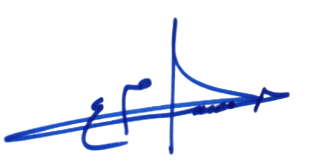 الكليةالمحافظةالقسمالبرنامجبيانات التفصيلية الحاليةبيانات التفصيلية الحاليةبيانات التفصيلية الحاليةبيانات التفصيلية الحاليةبيانات التفصيلية الحاليةبيانات التفصيلية الحاليةاسم المجال الواسع الرمزاسم المجال الضيقالرمزاسم المجال التفصيلي الرمزاسم التخصصالرمزعدد المقررات الدراسية اسم المجال الواسعالرمزاسم المجال الضيقالرمزاسم المجال التفصيليالرمزاسم التخصصالرمزعدد المقررات الدراسية بيانات التفصيلية وفق التصنيف السعودي 1441-2020مبيانات التفصيلية وفق التصنيف السعودي 1441-2020مبيانات التفصيلية وفق التصنيف السعودي 1441-2020مبيانات التفصيلية وفق التصنيف السعودي 1441-2020مبيانات التفصيلية وفق التصنيف السعودي 1441-2020مبيانات التفصيلية وفق التصنيف السعودي 1441-2020مالمقررات الدراسية الحاليةرمز المقررالمقررات الدراسية وفق التصنيف السعودي 1441-2020المقررات الدراسية وفق التصنيف السعودي 1441-2020المقررات الدراسية وفق التصنيف السعودي 1441-2020رمز المقرر